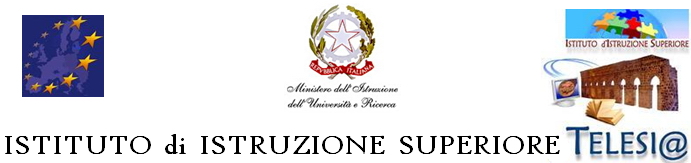 Via Caio Ponzio Telesino, 26 – 82037 Telese Terme (BN) – tel.0824 976246 - fax 0824 975029Codice scuola: BNIS00200T - e-mail: bnis00200t@istruzione.it – sito web www.iistelese.it_________________________________________________________________________________________________________________________________________Il Dirigente Scolastico – Domenica DI SORBOPROGRAMMAZIONE DEL CONSIGLIO DI CLASSEA.S. 2015/2016	Classe     III        Sez.    C2SITUAZIONE DI PARTENZACOMPONENTI DEL CONSIGLIO DI CLASSEcoordinatore di  classe  Giuseppina IagrossiCOMPOSIZIONE DELLA CLASSEANALISI DELLA SITUAZIONE DI PARTENZA - PROFILO GENERALE DELLA CLASSE Riferimento normativo:Estratto dal documento tecnico allegato al regolamento emanato con D.M. n139 del 22 agosto 2007 e  dall’allegato 1( definizioni) alla Raccomandazione del Parlamento Europeo e del Consiglio  sulla costituzione del Quadro europeo delle qualifiche per l’apprendimento permanente( EQF)• Indicare, per ogni asse culturale, quali competenze trasversali il consiglio di classe ritiene di dover sviluppareCriteri e strumenti condivisi di verifica e valutazioneTramite le rubriche di valutazione si misurerà il raggiungimento parziale o completo degli obiettivi prefissati e pertanto dei risultati attesi. Le verifiche dovranno essere di diversa tipologia in modo da abituare gli allievi anche alle prove degli Esami di Stato. La valutazione dovrà essere effettuata mediante apposite griglie per le prove semistrutturate ; occorrerà valutare tra l’altro le abilità metacognitive quali ad esempio la capacità di reperire informazioni, di utilizzare testi e manuali, di ricerca di fonti utili allo svolgimento degli elaborati.Prove oggettive strutturate:Test, risposte V/FVerifiche a risposta multiplaProve semi-strutturate:InterrogazioniQuestionariCompiti e verifiche scritteRelazioni ed esercitazioni laboratorialiVerifiche a risposta apertaSi sottolinea, infine, l’importanza di motivare gli studenti valorizzando i successi e sostenendo gli insuccessi con incoraggiamenti e incitamenti al senso di responsabilità e di utilizzare ogni tipo di strategia didattica che abbia la forza di creare entusiasmo e partecipazione negli alunni. Metodologia e strategie didatticheLezione frontaleLezione dialogataLezione cooperativaMetodo induttivo e deduttivoScoperta guidataLavori di gruppoProblem solvingAnalisi dei casiAttività laboratorialeViaggi di istruzione e visite guidate Si sottolinea, infine, l’importanza di motivare gli studenti valorizzando i successi e sostenendo gli insuccessi con incoraggiamenti e incitamenti al senso di responsabilità e di utilizzare ogni tipo di strategia didattica che abbia la forza di creare entusiasmo e partecipazione negli alunni. Attrezzature e strumenti didatticiLibri di testo e dizionariAppunti e dispenseVideo/audio cassetteCdromPersonal computerNavigazione in internetPalestraLaboratori LIMAttività di recuperoIl Consiglio accoglie , come stabilito nel Dipartimento, che la prima azione di recupero e sostegno la svolge l’insegnante della disciplina nelle ore curricolari. In tal modo il docente può ottimizzare l’azione di recupero e/o sostegno. Gli interventi integrativi svolti in orario extra-curriculare saranno utilizzati per sostenere gli alunni che presentano le carenze più gravi. Al fine di un’ottimizzazione delle attività didattica, il Consiglio propone di programmare le attività integrative di recupero o sostegno con tempi da stabilire nell’ambito del consiglio di classe. Le attività di recupero/sostegno svolte dal docente della disciplina nelle ore curriculari seguiranno modalità e tempi dettati dalle specifiche esigenze degli alunni e/o della classe. Flessibilità e opzionalità     Il consiglio accoglie, come stabilito nel Dipartimento, il percorso di flessibilità.     Conoscenza e gestione del Patrimonio culturale (competenze giuridiche-economiche sostenibilità e patrimonio artistico culturale) 20 ore annue.     Diritto: nell’ambito della legalità Fisco e Scuola.Attività integrativeIn merito alle indicazioni riguardo alle modalità di realizzazione di Laboratori di Progettazione Didattica sul campo (uscite didattiche) si ribadisce che con l’accordo del Consiglio di classe saranno programmate ed effettuate lezioni sul campo in orario scolastico, giornaliere oppure della durata necessaria alla realizzazione delle attività previste.  Eventuali lezioni sul campo previste:Visione di rappresentazioni teatrali in teatri di Benevento , Campania e nel Lazio.  Laboratorio teatrale.Visita dei principali siti archeologici e artistici in CampaniaLa FrontieraGrecia e Magna Grecia tra mondo e cultura Luoghi e spazi della poesiaDemocrazia e totalitarismoPartecipazione a Olimpiadi, Certamina e Gare Trekking culturale                                                                                                                                                                                                              Diritto: Fisco e ScuolaLezioni sul campo presso siti di interesse scientificoELENCO La.Pro.Di             Trekking Culturale    Materie :  ( scienze motorie, arte, scienze)Attraverso uno studio integrato che spazia in ambito storico-antropologico, geo-ambientale e motorio-orientistico, il laboratorio si realizza su percorsi culturali.  Gli studenti hanno piena consapevolezza del territorio attraversato e delle vicende storico-culturali legate ai luoghi scelti perché le escursioni sono precedute da uno studio anche in aula multimediale e da un successivo approfondimento a casa in condivisione “Cloud” su internet.Alla fine del percorso culturale si prevedono due lezioni sul campo riguardanti i seguenti itinerari: Il VesuvioLa visita alla centrale  idrica dell’Alto-Calore sul monte TaburnoDemocrazia e totalitarismo     Materie : storia filosofia ,Italiano, inglese    Approfondimento dei temi legati alla democrazia e totalitarismo attraverso la lettura di brani selezionali dalle opere  di alcuni tra i maggiori autori della letteratura italiana e inglese anche in relazione al contesto storico sociale. In particolare si approfondiranno in modo interdisciplinare le tematiche geopolitiche e storico-artistiche che hanno portato alla costituzione dei grandi sistemi del ‘900 (consenso-dissenso, stato-individuo, ecc).Grecia e Magna Grecia tra mondo e culturaMaterie :tutte Il percorso si propone di  approfondire lo studio degli elementi caratterizzanti la vita e la cultura del mondo classico, mettendoli in relazione con quelli attuali e di riconoscere i fenomeni naturali e antropici correlandoli  e di darne una lettura critica alla luce degli studi curricolari effettuati.  Luoghi e spazi della poesiaMaterie: materie di indirizzoPartendo dal  concetto di poesia come linguaggio universale dell’uomo antico e moderno, il percorso laboratoriale  mira a fornire agli studenti gli elementi indispensabili alla costruzione del proprio linguaggio poetico, attraverso  la lettura , l’interpretazione e la recitazione di testi poetici. La finalità ultima del La,pro.di è l’acquisizione  della capacità critica ed di interpretazione dei linguaggi interculturali di civiltà, che, attraverso la poesia,  trovano nel Mediterraneo il naturale luogo di incontro.I luoghi di destinazione di tale laboratorio sarà l’Italia o eventualmente la Provenza.- INTERVENTI EXTRACURRICOLARI E DI AMPLIAMENTO DELL’OFFERTA FORMATIVA COLLEGATI ALLA PROGRAMMAZIONE DI CLASSENei successivi consigli si dovrà tenere conto della flessibilità dei piani di lavoro con particolare riferimento alle scelte modulari e, all’occorrenza, modificare in itinere le strategie educative e didattiche nel caso in cui si dovesse verificare una non aderenza con la realtà oggettiva della classe. Il coordinatore del consiglio di classe_________________________________Docente: Ornella Canelli Data:25-09-2015INSUFFICIENTE 1SUFFICIENTE 6BUONO 1Risultati del test d’ingresso di MATEMATICA - Data 22-09-2015 DisciplinaDocenteReligioneLoredana Giamei                                                       ItalianoMirella ColangeloLatinoOrnella CanelliGrecoStefania MarennaStoriaGiuseppina IagrossiFilosofiaGiuseppina IagrossiMatematicaAnnamaria PisanielloFisicaAnnamaria PisanielloScienzeAngela Di PaolaStoria dell’arteItalo IasielloIngleseLucia FrascadoreEd.FisicaIris PilatoIscrittiTotale : 10IscrittiTotale : 10RipetentiTrasferimenti M 05F 05NessunoNessunoLa classe è costituita da elementi provenienti dalla classe seconda già frequentanti lo scorso anno. I discenti sono solleciti agli stimoli dei docenti e pronti a seguirne i consigli; mostrano vivacità di carattere intellettiva. Si presentano consapevoli e motivati allo studio, sono corretti dal punto di vista disciplinare e  nelle  relazioni interne alla classe.  Sembrano sensibili alle sollecitazioni didattiche di tipo extrascolastico e in parte autonomi nella realizzazione di un progetto. Tuttavia essi avvertono facilmente il senso di stanchezza per cui gradualmente devono essere guidati nell’acquisizione di un metodo di studio corretto e congruente, volto a renderli capaci di operare la migliore ottimizzazione del tempo a disposizione. Nell’asse linguistico testimoniano progressi positivi anche se la classe necessita di migliorare l’approccio alla traduzione del testo e all’analisi critica . “conoscenze”: indicano il risultato dell’assimilazione di informazioni attraverso l’apprendimento. Le conoscenze sono l’insieme dei fatti, principi, teorie e pratiche, relative a un settore di studio o di lavoro; le conoscenze sono descritte come teoriche/o pratiche.“abilità”: indicano le capacità’ di applicare conoscenze e di usare know-how per portare a termine compiti e risolvere problemi; le abilità sono descritte come cognitive( uso del pensiero logico,intuitivo e creativo) e pratiche ( che implicano l’abilita’ manuale e l’uso di metodi, materiali,strumenti ).“competenze“: indicano la comprovata capacità di usare conoscenze, abilità e capacità personali, sociali e/o metodologiche, in situazioni di lavoro o studio e nello sviluppo professionale e/o personale; le competenze sono descritte in termini di responsabilità e autonomiaCOMPETENZE CHIAVE DI CITTADINANZADECLINAZIONE DELLE COMPETENZE1. Imparare a imparareorganizzare e gestire il proprio apprendimentoutilizzare un proprio metodo di studio e di lavoro2. Progettareelaborare e realizzare attività seguendo la logica della progettazione3. Comunicarecomprendere e rappresentare testi e messaggi di genere e di complessità diversi, formulati con linguaggi e supporti diversi.4. Collaborare e partecipareLavorare, interagire con gli altri in precise e specifiche attività collettive.5. Acquisire un comportamento autonomo e  responsabilemotivare le proprie opinioni e le sue scelte e           gestire situazioni d’incomprensione e conflittualità;comprendere e condividere il sistema di principi e di valori di una società democratica6. Risolvere problemiaffrontare le situazioni problematiche che incontra ricercando e valutando le diverse ipotesi risolutive;ricorrere a quanto appreso in contesti pluridisciplinari per affrontare situazioni nuove7. Individuare collegamenti e relazionicogliere  analogie e differenze tra fenomeni, eventi, fatti e anche tra insiemi di dati e informazioni;8. Acquisire e interpretare l’informazioneacquisire e interpretare criticamente l’informazione ricevuta nei diversi ambiti valutandone attendibilità e utilità, distinguendo fatti e opinioni.ASSE CULTURALE COMPETENZA 1COMPETENZA 2COMPETENZA 3COMPETENZA 4DEI LINGUAGGIComunicazione corretta e appropriata al contestoProduzione orale e scritta di semplici testi di vario tipo, anche multimedialiInterpretazione e analisi di testi letterari  e non con collocazione nel contesto socio-culturale di appartenenzacapacità di astrazione e di riflessione, interesse alla ricerca e alla curiositas e acquisizione di abilità mentali di base in funzione preparatoria a studi superiori MATEMATICO-utilizzare  le procedure e i metodi di indagine del pensiero matematico e scientifico per leggere la realtàIndividuare le più appropriate strategie per la soluzione dei problemiComprendere e utilizzare il metodo assiomatico anche dal punto di vista della modellizzazione matematicaTrattare i dati scientifico-tecnologici con strumenti della statistica e valutare criticamente le informazioni che ne derivano, saper modellizzare anche con l’ausilio di strumenti informaticiSCIENTIFICO-TECNOLOGICOosservare, descrivere ed analizzare fenomeni appartenenti alla realtà naturale ed artificiale e riconoscere nelle varie forme i concetti di sistema e di complessitàanalizzare qualitativamente e quantitativamente fenomeni legati alle trasformazioni di energia a partire dall’esperienzaessere consapevole delle potenzialità e dei limiti delle tecnologie nel contesto culturale e sociale in cui vengono applicateOrientarsi nelle dinamiche dello sviluppo scientifico e tecnologico, anche con l’utilizzo di appropriate tecniche di indagine.STORICO-SOCIALEComprendere il cambiamento e la diversità dei tempi storici in una dimensione diacronica attraverso il confronto fra epoche e in una dimensione sincronica attraverso il confronto fra aree geografiche e culturaliCollocare l’esperienza personale in un sistema di regole fondato sul reciproco riconoscimento dei diritti garantiti dalla Costituzione, a tutela della persona, della collettività e dell’ambienteRiconoscere le caratteristiche essenziali del sistema socio-economico per orientarsi nel tessuto produttivo del proprio territorioConsapevolezza del grande valore culturale del patrimonio archeologico, architettonico e artistico del nostro paese e conoscenza per gli aspetti essenziali delle questioni relative alla tutela, alla conservazione e al restauroDiscipline coinvolteDescrizioneLa.Pro.Di.Medioevo tra storia e letteratura.ItalianoPercorso di approfondimento letterario dei principi fondamentali del medioevo, attraverso la letteratura e lezioni sul campo su territori oggetto di studio.La.Pro.Di.Medioevo tra storia e letteratura.Filosofia e StoriaApprofondimento della specificità dei linguaggi  filosofici e storici. Attraverso lo studio della storia e della filosofia medioevale, e , il cinema che ha la capacità di veicolare sentimenti, emozioni e stati d’animo, gli alunni si avvicineranno   al sistema feudale e alla concezione politico-sociale, e , all’evoluzione tra Alto e Basso medioevo, con facilità e attraverso esperienze vissute e concrete.La.Pro.Di.Medioevo tra storia e letteratura.Storia dell’arteSi commenteranno da un punto di vista storico-artistico  ” le storie di vita”  presentate nei la.pro.di. con  riferimento all’architettura medioevale.La.Pro.Di.Medioevo tra storia e letteratura.ObiettiviConoscere gli aspetti strutturali del sistema  feudale  dal punto di vista  politico-sociale-letterale-artistico ed economico;Conoscere la specificità della realtà medioevale italiana e l’evoluzione tra alto e basso medioevo;Conoscere ed interpretare un testo letterario;Stimolare alla ricerca e alla curiosità.Prof.ssa Annamaria Pisaniello Prof.ssa Annamaria Pisaniello CLASSE CLASSE CLASSE 3a C2 CLASSE 3a C2 V A L U T A Z I O N E GRAVEMENTE INSUFFICIENTE GRAVEMENTE INSUFFICIENTE 0 % INSUFFICIENTE INSUFFICIENTE 36,36 % 36,36 % SUFFICIENTE SUFFICIENTE 27,27 % 27,27 % DISCRETO DISCRETO 27,27 % 27,27 % BUONO BUONO 9,09 % 9,09 % OTTIMO OTTIMO 0% 0% 